Zpráva o činnosti a výkaz jmění Klárova ústavu slepcůpod Nejvyšším protektorátem Jeho cís. a král. VýsostiNejjasnějšíhopana arcivévody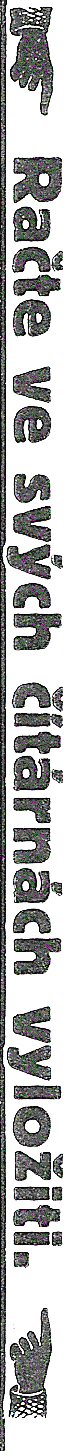 Františka Ferdinanda Rakouského z Estev roce 1908.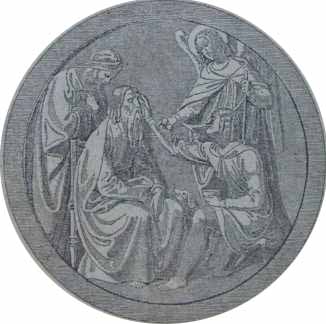 LXXI. zpráva za 76. rok spolkový.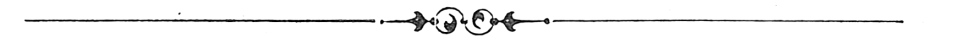 V Praze 1909.Nákladem Klárova ústavu slepců.Tiskem Karla Bellmanna v Praze.OBSAH.StranaŘiditelstvo ústavu	2Výroční zpráva	3Zpráva revisního výboru	12Zpráva o měně chovanců v roce 1908 	19Zpráva o činnosti ordinačního ústavu zubního lékaře 	20Seznam veškerých údů jednoty koncem roku 1908	21Seznam chovanců hlavního ústavu aopatrovny	25Zaměstnání slepců v ústavu i mimoústav	34Výkaz I. nadačních rent a míst zdarma	35Výkaz II. strávného v r. 1908	36Výkaz III. o paušálu na šatstvo v roce 1908 zapraveném 	38Výkaz IV. členské příspěvky	38Výkaz V. dary na penězích r. 1908 	39Výkaz VI. výtěžek Pražské sbírky r. 1908 	60Výkaz VII. upotřebitelné odkazy r. 1908 	69Výkaz VIII. příspěvky a odkazy veprospěch nadací	69Výkaz IX. nájemné r. 1908 	70Výkaz X. výtěžek ze zahrad	71Výkaz XI. dary pro kapli sv. Rafaela	71Výkaz XII. výtěžek sběrných pokladniček r. 1908 	71Výkaz A. Nadace při Klárovu ústavu slepců	72Výkaz B. Fond kaple sv. Rafaela	76Výkaz C. Nadace mešní a pro zádušní mše svaté	77Výkaz D. Nadace pro svačiny chovancům	78Výkaz E. Fond hudební 	78Výkaz F. Nadace Josefa Veidra	79Výkaz G. Fond ku podpoře slepců propuštěných a kolonistů	79Výkaz H. Fond pro starobní pojišťování zřízenců ústavu	79Výkaz J. Fond stavební	80Výkaz K. Vlastní jmění ústavu koncem r. 1908 	80Výkaz L. Jistiny paní Annou Soudovou odkázané	81Výkaz M. Fond ku zřízení poboček ústavu	81Výkaz M. Sběrné pokladničky a jich výtěžek r. 1908 	82Výkaz N. Nadace mimo ústav účtované	98Výkaz O. Závodní jistina pro práce chovanců v r. 1908 	98Výkaz P. Výtěžek prodeje zboží v ústavu vyrobeného 	98Výkaz darů na přírodninách, pro knihovnu atd.	99Účetní přehled hlavního ústavu za rok 1908 	100Bilance hlavního ústavu 31. prosince 1908 	102Účetní přehled stavebního fondu za rok 1908	104Účetní přehled dětské opatrovny za r. 1908 	106Bilance opatrovny 31. prosince 1908	106Výkaz a)Strávné za chovance opatrovny	108Výkaz b) Paušál na šatstvo za chovance opatrovny	108Výkaz c) Plat na chovance ze zemského fondu sirotčího 	109Výkaz d) Dary na penězích ve prospěch opatrovny	109Výkaz e) Místa nadační, opatrovně postoupená	109Řiditelstvo ústavu.Čestný předseda:Jeho Jasnost pan Max Egon kníže Fürstenberg, c. a k. skutečný tajný rada, komoří, dědičný člen panské sněmovny, člen říšské rady, poslanec na sněmu zemském, majitel panství atd. atd. ve Vídni.Předseda:Pan Jan Stüdl, rytíř řádu Františka Josefa,cís. rada, c. a k. dvorní dodavatel a velkokupec v Praze. (V řiditelstvu od roku 1897.)Náměstek předsedy:Pan Karel Dederra, rytíř řádu Františka Josefa, vrchní úředník České spořitelny v Praze. (V řiditelstvu od roku 1894.)Řiditel ústavu:Pan Emil Wagner, rytíř řádu Františka Josefa, (V řiditelstvu od roku 1898.)Členové řiditelstva:Pan Dr. Karel šlechtic Scheiner, rytíř řádu Leopoldova a železné koruny III. tř., c. k. dvorní rada na odp. v Praze. (V řiditelstvu od roku 1877. Zemřel 31. července 1908.)Pan JUDr. Edvard rytíř Zahn st., rytíř řádu železné koruny III. tř., zemský advokát v Praze. (V řiditelstvu od roku 1890.)Paní Helena hraběnka BailletovádeLatour, dáma řádu Alžbětina v Praze. (V řiditelstvu od roku 1897.)Pan P. Josef Binder, prelát, kanovník metrop. kapitoly, kníž. arcib. konsistoriální rada v Praze. (V řiditelstvu od roku 1898.)JUDr. Edvard rytíř Zahn ml., advokát v Praze. (V řiditelstvu od r. 1898.)Vilém Umrath, velkoprůmyslník v Praze. (V řiditelstvu od r. 1898.)Paní Pavlína Dörflová, dáma řádu Alžbětina, choť c. k. místodržitelského vicepresidenta v Praze. (V řiditelstvu od r. 1898.)Pan Julius Pohl, majitel zlatého zá- služ. kříže, řiditel německé měšťanské dívčí školy na Smíchově. (V řiditelstvu od roku 1899.)JUDr. Jindřich Goldberg, advokát v Praze. (V řiditelstvu od r. 1900.)JUDr. Jindřich Vogl, advokát v Praze. (V řiditelstvu od r. 1903.)Pan JUDr. Oskar Schmidt, tajemník c. k. finanční prokuratury v Praze. (V řiditelstvu od r. 1906.)Paní Johanna Wagnerová, choť řiditele Klárova ústavu slepců v Praze. (V řiditelstvu od roku 1907).Pan Vilém Markup, úředník České spořitelny v Praze. (V řiditelstvu od roku 1907.)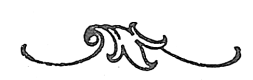 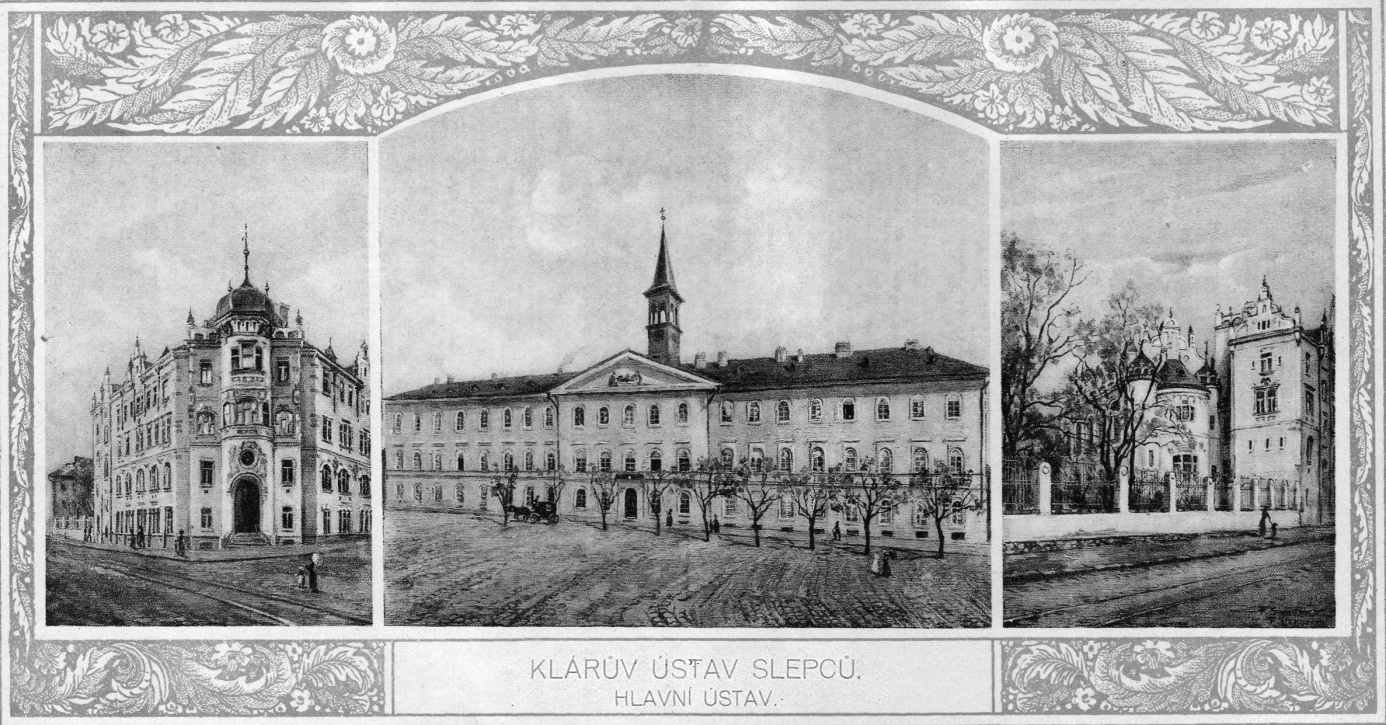 Výroční zpráva.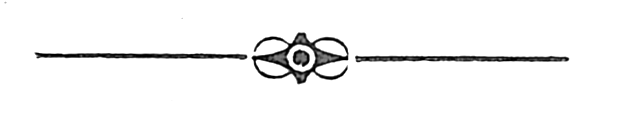 S utěšeně pokročilým zušlechťováním pokolení lidského stejně postupuje povznesení smyslu pro lidumilství a v posledních letech vysoce vyvinuté snahy v oboru péče o obecné blaho svorně slučují se s přáním vznešeného mocnáře našeho, aby všechny podniky humanitní, vzniknuvší u příležitosti Jeho 60tiletého panovnického jubilea, soustřeďovaly se v péči o děti.Tyto snahy vzrůstající všeobecné lásky k bližnímu působily však také neobyčejně prospěšně na samostatné odvětví slepectví a všude, namnoze také vlivem zvláštních okolností, jako autobiografie hluchoněmé a slepé slečny Heleny Kellerové a epochálními projevy a podniky básnířky na královském trůně rumunském, nastala mocná vzpruha v oboru péče o slepce všech zemí.Především buďtež zde uvedeny ony události, které mají vliv na povznesení péče o slepce ve smyslu širším.Jak již v dřívějších zprávách našich podotknuto, konal se r. 1906 ve Štýrském Hradci první rakouský sjezd péče o slepce resp. 3. rakouský sjezd učitelů slepců, jehož výkonný výbor pověřen byl vypracováním petice na sbory zastupitelské, jakož i na ministerstva cislajtanská.Tato petice, sestavená od hluchého a slepého c. k. místo- držitelského rady Hugona z Chlumeckých v Brně podána byla dne 4. června 1908 v poslanecké sněmovně ministerskému předsedovi, ministrům záležitostí duchovních a vyučování, železnic, veřejných prací, financí, záležitostí vnitřních a obchodu a vrcholí v těchto bodech:zřízení a subventování ústavů pro výchovu slepců v zemích, kde dosud ústavů vychovávacích není nebo kde jen počtem nedostatečným jsou zřízeny;podpora další péče o slepce ve věku způsobilosti řemeslné;zřízení starobních útulků pro slepce;nucená umístění slepců v ústavech po čas schopnosti k výchově;zavedení jednotných plánů vyučovacích; opětné zavedení osvobození od poštovného také pro soukromé ústavy slepců, které při nedostatku ústavů státních (v obdobě s ústavy zemskými a státními, které osvobození od poštovného požívají) působí v zájmu zemí a státu;slevy poštovného pro zásilky knih slepcům zapůjčovanýchslevy jízdného na drahách pro slepce a jejich průvodcez titulu slepoty, ne však z titulu chudoby;slevy jízdného na drahách při služebních cestách řiditelů ústavů slepců, učitelů a úředníků;povznesení živnostenského zaměstnání slepců přiznáním práva, vydávati vysvědčení, nahražující živnostenský list výučný, všem ústavům, které práva tohoto ještě nemají; dále ochrana slepých řemeslníků a živnostníků;osvobození lidumilných odkazů a nadací od dědického a nadačního poplatku, obnášejícího nyní 12%.Vedle vřelých srdečných ubezpečení různých resortních ministrů bylo v dohodě s ministrem vyučování sjednáno svolání ankety k reformě rakouského slepectví, která ve dnech 16. a 17. dubna 1909 konala se v ministerstvu vyučování za účastenství zástupců všech odborných ministerstev a řídících ústavů jakož i zástupců spolků pro blaho slepců.Touto akcí, vyšlou z kruhů slepců i kruhů odbornických byl by v zájmu péče o slepce vykonán také mocný krok kupředu, byť i uskutečnění různých přání vyžadovalo ještě celou řadu let. Dle prohlášení ministerstva financí může náprava a zlepšení v péči o slepce v přítomné době bez předloh zákona nastati pouze na základě dobrovolné podpory se strany jednotlivých ministerstev, pokud při tom nejsou vázána předpisy platných zákonů.Jako positivního výsledku porady dosaženo bylo pouze slevy pod g) zmíněné; ohledně osvobození pod l) uvedeného byla však úleva případně nižší sazba pro příště pouze přislíbena.Při všech ostatních bodech spokojili se zástupcové ministerstev pouhou dobrou vůlí, aniž mohli něčeho závazně zabezpečiti, takže zatímní výsledek ankety kromě toho, že ministerstva o věci byla informována, označiti dlužno jako nepatrný.V době té byl náš čestný člen, pan c. k. vládní rada Alexandr Mell, řiditel c. k. ústavu pro výchovu slepců ve Vídni, povolán za odborného poradce do ministerstva kultu a vyučování.V jiném směru pokročili jsme však také v oboru mezinárodní péče o slepce kupředu. Jak v loňské výroční zprávě sděleno, zřízena byla ve sledu jednání Hamburského kongresu učitelů slepců komise pro mezinárodní statistiku slepců, kteráž v uplynulém roce rozvinula neobyčejně intensivní činnost, pohybující se z převážné části v našem ústavu.Řiditeli ústavu našeho (pisateli těchto řádků) a jiným členům komise podařilo se, téměř ve všech evropských státech zříditi subkomise, sestávající vždy z jednoho odborníka státní statistiky, zdravotnického úřadu, očního lékařství a slepectví; subkomise tyto vysloviti se měly o základním návrhu na zlepšení a sjednocení státní statistiky slepců, jenž vypracován byl výborem přípravným. Ve výboru tom zasedali Med. Dr. Paly za Švýcarsko, docent Dr. Hirsch a řiditel Wagner za Rakousko a hlavní učitel Schaidler za Bavorsko.Účelem, jenž komisi pro mezinárodní statistiku slepců tanul na mysli, jest, aby jednotným postupem ve všech evropských státech stejný a také správnější podklad pro osobní momenty slepců, než jak dosud bylo možno, byl získán, a aby na základě takto dosažené zlepšené všeobecné statistiky směřováno bylo k potřebným pevným bodům jak ohledně zamezení oslepnutí, jimž lze předejiti, tak ohledně zásad vyučování slepců a konečně ku povznesení životní hospodářské existence slepců.Přípravnými pracemi subkomisí dána byla při různosti názorů potřeba společné porady zástupců různých těchto komisí; závěrečná porada o zásadách, které komise pro mezinárodní statistiku slepců vysloviti měla, konala se v našem ústavu v Praze za účastenství zástupců z Bavor, Bulharska, Dánska, Francie, Itálie, Rakouska, Pruska, Ruska, Saska a Švýcarska.Po namahavé dvoudenní poradě dosaženo bylo naprosté shody všech zúčastněných.Výsledek porady této vrcholí v přání, aby do všeobecných archů při sčítání lidu zařaděny byly dvě nové otázky a to: 1. zda osoba při sčítání lidu zapsaná jest slepá, hluchá, němá, idiotická nebo mrzák, a 2. zda osoba taková byla očkována nebo přeočkována a v které době.Mimo tyto dvě otázky bylo pro příště navrženo pro slepce dodatečné vyšetření pokud možno prostřednictvím lékařů a očních lékařů zvláštními dotazníky.Protokol o závěrečné poradě byl po té jak v německé, tak ve francouzské řeči zaslán státním statistickým úřadům všech evropských států s prosbou, aby sčítání lidu předsevzata byla ve smyslu návrhů, učiněných komisí pro mezinárodní statistiku slepců; mimo to byl mezinárodní statistický ústav v Ženevě požádán, aby záležitost komise pro internacionální statistiku slepců dal na pořad jednání nejbližšího kongresu v Paříži.Zatím došla již z Paříže zpráva, že mezinárodní statistický ústav návrh komise přijal.Mezinárodní ústav doporučuje tedy všem státům, aby při každém sčítání obyvatelstva počet slepců zjistily a po té zvláštní šetření za účastenství lékařů provedly, při čemž použito býti má formuláře navrženého komisí pro mezinárodní statistiku slepců.V případě, že těchto nově stanovených zásad během let jednotlivými vládami při sčítání lidu v různých státech bude použito, nestal by se velký počet dětí při vhodném upotřebení ochranných prostředků obětí slepoty a byla by dosaženou jednotností ve všech státech dána možnost srovnávání poměrů jakožto nejdůležitější základna výchovy slepců a péče o ně.Přes to, že záhlaví, o němž právě bylo pojednáno, velice jest důležito pro blaho lidu i přes to, že velkou prací tou na sílu naši duševně i materielně značné byly činěny nároky, byla také vzhledem ku vnitřnímu rozvoji našeho ústavu činnost uplynulého roku stejně svěží a zdatná.Novodobé rozčlenění péče o slepce na ústavy vychovávací, ústavy pro zaměstnání řemeslné a útulky starobní, jichž v Čechách částečně ještě postrádati musíme, vyvolalo také v uplynulém roce mocnou působnost se strany ústavu našeho.Projekt školní, načrtnutý již v r. 1904 jako pouhý pohled do budoucna, dostal tělesnější útvar tím, že v stadiu projednávání s městskou obcí v Ústí n. L., také městská obec v Liberci vstoupila v kruh vyjednávajících činitelů, jichž usnesení vysloveno založením spolku „DeutscheBlindenfürsorge in Böhmen“; spolek tento ustavil se dne 22. listopadu 1908 v Ústí n. L., za sídlo jeho ustanoveny byly Teplice.Účelem jeho i místních odborů téhož jest získati prostředky jednak ku zbudování a vydržování německé školy pro slepce v Ústí n. L., jednak ku zřízení německého útulku pro mužské a ženské slepce jako pokračování působnosti Klárova ústavu slepců.Vedle výtěžku sběrných pokladniček v Čechách v obnosu 15.923,02 K, jehož částkou 14.000 K upotřebeno bylo k zakoupení doplňovacího pozemku k výměře 37.000m2, darované městskou obcí v Ústí n. L., dostalo se spolku tomu již značných darů a sice pro německou školu v Ústí n. L. 10.000 K od pana a paní J. Petschekových, 5000 K od pana J. Weinmanna v Ústí n. L. a obnos 5924,62 K jakožto výtěžek sbírky v témže městě podniknuté místo osvětlení u příležitosti slavnostních dnů 60tiletého panovnického jubilea.Dále věnovány byly spolku bez zvláštního určení dary: slečny M. Glaserové v Praze 1000 K, pana prof. Dr. rytířez Geitlerů v Černovicích 500 K, výtěžek ze zábavy spolku německých pomocníků a dělníků ve Vejprtech 339,33 K a konečně zakládající příspěvky různých osobností a korporací v obnosu 1300 K.V Liberci uloženo jest ve spořitelně k účelu zřízení útulků 56.000 K, dále jako odkazy po „nejmenovaném“ 4000 K a po baronu Ludvíku Liebigovi 10.000 K.Hledíme-li ku teprve krátké působnosti tohoto nového spolku, dlužno výsledky dodnes docílené přece jen považovati za značné, byť i k uskutečnění těchto dvou předem zmíněných ideí zapotřebí bylo statisíců korun!V příčině zřízení rovněž námi pro příště zamýšlené české školy v Bělé za spolupůsobení Klárova ústavu dlužno podotknouti, že v uplynulém roce konaly se přípravy ku založení českého spolku s názvem „Jubilejní spolek pro výchovu a opatrování nevidomých v království Českém“, aniž k tomu přizváni byli zástupci našeho ústavu; spolek ten konstituoval se již před sepsáním této zprávy.Ani nehledě k našemu utrakvistickému ústavu hlavnímu, bude následkem vzniku tohoto nového spolku zevnější působení naše ve směru oboujazyčného rozvoje školní výchovy slepců jak samozřejmo vyloučeno, jelikož německý spolek péče o slepce, jenž jest ve spojení s ústavem naším, přirozeně pouze vývojem německé péče o slepce zabývati se bude.Přicházejíce k popisu vnitřního života Klárova ústavu sama, připomínáme především, že i zde jevily se známky stálého pokroku a trvalého rozkvětu.Novostavba naše postupovala přes četná zpoždění přece jen k dohotovení, tak že v čas sepsání této zprávy bylo již vykonáno slavnostní otevření nové budovy za přítomnosti vzácných hostí dne 20. května 1909, o čemž denní listy přinesly bližší obsažnější zprávy.Nevšední účelnost sestavení složitého projektu stavebního děkovati jest geniální myšlence c. k. vrchního inženýra Dra. Josefa Piskače při ministerstvu veřejných prací ve Vídni. Ačkoliv rozličné vady, které stavba nějaká vykazuje, teprve při používání téže se objevují, můžeme s uspokojením potvrditi, že jsme při naší novostavbě pravý opak seznali — očekávání naše v ohledu tomto byla spíše překonána než zklamána.Dle úsudku osobností naprosto nepředpojatých jest druhá budova naše svým účelným a na světlo bohatým zařízením novou a zmínku zasluhující památností pražskou a její trvání znamená velký pokrok domácí péče o slepce.Velké dary z období posledního roku a to: obnos 50.000 K, věnovaný k dobru stavebního fondu od bratří, kteří nechtí býti jmenováni, dar 1000 K rovněž od nejmenovaného příznivce, pak odkazy ve volně upotřebitelných penězích po zesnulé vdově po obchodníku JenofefěKillingerové: 8828,50 K, po zesnulém členu řiditelstva dvorním radovi Dr. Karlu šlechtici Scheinerovi: 1500 K, Janu Hanelovi z Plzně: 1800 K, paní Amalii Lösterové ve Františkových Lázních: 200,67 K, Ludvíku Löserovi v Jáchymově: 10 K a cís. radovi Dru Arnoštu Kaulichovi: 400 K, tedy v celku 12.739,17 K sňaly s beder správy ústavu značný díl starostí peněžních.Jako při každé novostavbě, vyskytnulo se i při naší druhé ústavní budově překročení rozpočtu stavebního, následkem čehož řiditelství bylo nuceno, uzavříti hypotekární půjčku v obnosu 160.000 K, na kterouž ovšem sehnati dlužno úroky, ačkoliv provozování nové budovy naší mimo to má v důsledku značné stoupnutí nákladů režijních.Avšak i při této nové tíži starostí těší a sílí nás vědomí, že dohotovená novostavba jest všem našim slepým chovancům zdrojem nelíčené radosti a že se místnosti k dennímu jejich pobytu, jakož i část jejich dílen nenalézají již v prostorách podzemních, kde podlaha hnila a na chlebu plíseň se usazovala.Pro přítele slepců jest to pocitem vysokého blaha, když všechny místnosti, jasným světlem prozářeně ozývají se zpěvem a veselým hovorem, když všude místo stísněnosti, jakou lidé vidící v ústavu slepců vládnouti tuší, všude jen radost a veselí jest domovem a když obyvatelé domu našeho následkem nejvyšší možné volnosti, jakou domácí řád připouští, cítí se spokojenými a šťastnými a když tyto nenucené pocity může host slepcům z tváře seznati.Takováto vymoženost jediným okamžikem více než bohatě vyváží mnohou námahu a přinesené oběti a můžeme tedy s úplným uspokojením hleděti na dílo vykonané, uvážíme-li, jakou spoustu práce během kratičké doby jednoho roku vyžadovalo, co právě bylo provedeno a dokonáno.V okolnosti této nechť také všichni dobří lidé, všichni naši příznivci a dobrodinci spolu s námi pociťují dík, uznání, i radost z toho, že také oni, začasté ani jmenováni býti nechtíce, přispívali rádi a obětavě, aby nejen hořké slzy byly setřeny, nýbrž velké neštěstí zmírňováno a v štěstí a blaživou radost obraceno bylo. Jako tyto pocity nadšením nás plní a k vítězstvím vždy dalším v oboru blaha slepců povzbuzují, nechť také oni seznají, jak vděčni jsme jim za hojné a bohaté dary a jak užitečně podpor nám poskytnutých bylo použito.Druhou budovou získal Klárův ústav slepců možnost ubytovati 150 až 160 chovanců, a postoupil tím v řadě rakouských ústavů slepců na první místo; druhou budovou ústavu, jejíž zbudování spojeno bylo s nesmírnými obětmi, provedena byla první část rozšíření péče o slepce.Jak snadno pochopitelno, bude možno druhou část úkolu toho, ponenáhlé přijímání dalších 50 až 60 nových chovanců teprve tehdy pokládati za dosaženu, když správě ústavu našeho buď odkazy, dary nebo jinakou podporou bude usnadněno, aby těchto 50 až 60 chovanců také obživiti, vychovati a zaopatřiti mohl. Také v tomto ohledu pokusili jsme se, dbajíce nejkrajnější spořivosti, rozpočet vydání i při stoupající drahotě udržeti na stupni let dřívějších a můžeme s potěšením poznamenati, že vydání roku 1906 v obnosu 110.832,66 K a roku 1907 v obnosu 119.226,44 K dosaženo nebylo, jelikož veškeré letošní výdaje činí pouze 106.581,89 K, neboť jsme byli nuceni, vážně se pokusiti, vyzískati i bez zvýšení příjmů novostavbou vznikající vyšší režii, jakož i úroky z hypotekární půjčky per 6800 K, což bohužel bude nemožné.Správný přehled u věci této poskytne nám však teprve příští rok.Jako v roce minulém dostalo se ústavu i letos značných darů a nadací a to: od firmy Jana Faltise dědiců v Trutnově ku zřízení nadace 16.000 K, od pana Františka Kluge-ho v Heřmanových Sejfech k rozmnožení kapitálu dvou nadací pro slepce Františka Kluge-ho 7933,01 K; dále věnovali: slečna z Grabů 800 K, páni bratří Böhmové v Praze-VII.: 200 K a firma Löwy &Winterberg 200 K.Mimo to věnovalo slavné řiditelství České spořitelny také v tomto roce hlavnímu ústavu značný obnos 6000 K, opatrovně 2000 K; ústav jeslí Žofie z Lömmelů daroval 400 K pro opatrovnu slepých dětí.Ostatní peněžité dary z venkova obnášely při hlavním ústavu 23.236,62 K, při opatrovně 114 K, sbírka v Praze provedená vynesla 5445,90 K, členské příspěvky pro ústav vykazují příjem 1100 K. Bohužel jsme i při největší námaze s dary z venkova proti loňskému roku o 365,50 K a s Pražskou sbírkou o 60,30 K pozadu.Dne 3. února poctil ústav náš návštěvou svou Jeho Jasnost pan čestný předseda kníže Fürstenberg a prohlédl sobě u příležitosti té také novostavbu. Z ostatních vynikajících osobností navštívili náš ústav minulého roku: inspektor Malina z ústavu slepců v Petrohradě, řiditel R. Monske z ústavu Vatra Luminoasa v Bukurešti, purkmistr Dr. Ohnsorg z Ústí n. L., oční lékař Dr. Lederer z Teplic, magistrátní rada Dr. Ringelhaan z Liberce a kriminální soudce Renggli z Entlebuchu, dále zástupcové různých států při závěrečné poradě komise pro mezinárodní statistiku slepců: Dr. František rytíř Juraschek, předseda c. k. ústřední statistické komise ve Vídni, Dr. Vavřinec Paly z Entlebuchu (Švýcary), Arnošt Vaughan, řiditel ústavu slepců v Paříži, s chotí, státní rada J. Kolubowski z Petrohradu, řiditel J. Dietrich ze Saské Kamenice, Dr. Kamil Hirsch z Prahy, řiditel Immanuel Matthies ze Štehlice u Berlína, řiditel Dr. St. Donew ze Sofie, řiditel L. Plessner z Kodaně s chotí, jenerál z Hagenů z Lošvice, prof. Dr. Neuschüler z Říma, prof. Dr. A. Elschnig z Prahy, hlavní učitel Schaidler z Mnichova.Z vnitřních záležitostí ústavu budiž sděleno, že nejstarší člen našeho řiditelstva, dvorní rada Dr. Karel šlechtic Scheiner, jenž jako předseda stavebního komitétu pro novostavbu našeho ústavu získal sobě velkých zásluh, dne 31. července 1908 zemřel; při pohřbu zastupovala řiditelstvo ústavu paní praes. Dörflová, jelikož větší část členů řiditelstva dlela mimo Prahu. Zvěčnělému zachována bude v myslích našich památka nejvděčnější.Dne 13. června požehnal duchovní ústavu pan Athan. Jak. Randa v kapli sv. Rafaela sňatku bývalého chovance Jeronýma Kaltofena s Marií Hennigovou, což oslaveno bylo výletem chovanců do Hvězdy.Šedesátileté výročí panování Jeho Veličenstva bylo též v ústavu našem oslaveno jak slavnostními bohoslužbami, tak řečí řiditele k chovancům, která vztahovala se k velkému významu této oslavy.Pan vrchní inspektor Nestler z c. k. ústavu pro zkoumání potravin při německé universitě také v uplynulém roce laskavě a bezplatně provedl chemický i bakteriologický rozbor vod z obou studní ústavu.Četné dary přírodnin a jiných předmětů, které Klárovu ústavu slepců v minulém roce byly poskytnuty, uvedeny jsou ve zvláštním seznamu této zprávy; řiditelství dovoluje sobě také na tomto místě vysloviti všem příznivcům a dobrodincům, kteří i tentokráte blahosklonně nám přispěli, díky nejvřelejší a zároveň připojiti prosbu, aby našemu snaživému lidumilnému ústavu také nadále trvalá blahovůle a přízeň neztenčenou měrou byla zachována.Obsáhlé práce, vyhrazené poradám korporativním, vyřízeny byly při 5 schůzích řiditelstva a v 6 zasedáních stavebního komitétu.Rozvoj různých industriálních odvětví byl na stejné výši s lety předešlými, ačkoliv následkem nepříznivých poměrů při nákupu surovin pouze menšího výtěžku než v roce minulém docíleno býti mohlo. Poměr odbytu a prodeje výrobků v ústavu zhotovených jest trvale příznivý a nabídky se zakázkami v tak zdravém vzájemném poměru, že bychom výrobu naši sotva zvýšiti mohli, poněvadž ústav slepců při větší potřebě není s to, aby umístil větší počet pracovních sil, než jaký poskytuje stav chovanců.Ze změn ve stavu úřednictva vzpomenuto budiž ještě, že nastoupili úředníci pan Gustav Richter jakož i oficiál Karel Pacák; všem věrným spolupracovníkům ze stavu úředníků, učitelů a mistrů, kteří nejenom z pocitů povinnosti, jakou povolání jejich s sebou přináší, nýbrž také ve správném pochopení vyšších úkolů, jež ústavu našemu jest plniti, s radostným nadšením byli nápomocni, aby tak krásných výsledků, jaké ústav vykazuje, bylo dosaženo, patří vřelý náš dík.Nechť tedy zpráva za 76. spolkový rok všem našim příznivcům a dobrodincům zjeví, s jakou vděčností se z jejich dobrotivé podpory těšíme a jak povždy jsme se vynasnažovali, nabídnuté nám prostředky a prameny pomoci v zájmu trpícího lidstva i užitečně i účelně upotřebiti k obecnému i specielnímu povznesení péče o slepce; při tom pak vroucí vyslovujeme přání, aby také během příštích let nám bylo umožněno, neztenčenými silami dále a vytrvale pracovati k rozvoji a úpravě rakouské péče o slepce!V PRAZE, dne 31. května 1909.Řiditelství Klárova ústavu slepců.Jan Stüdl, 	Emil Wagnert. č. předseda.	řiditel ústavu.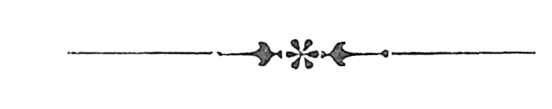 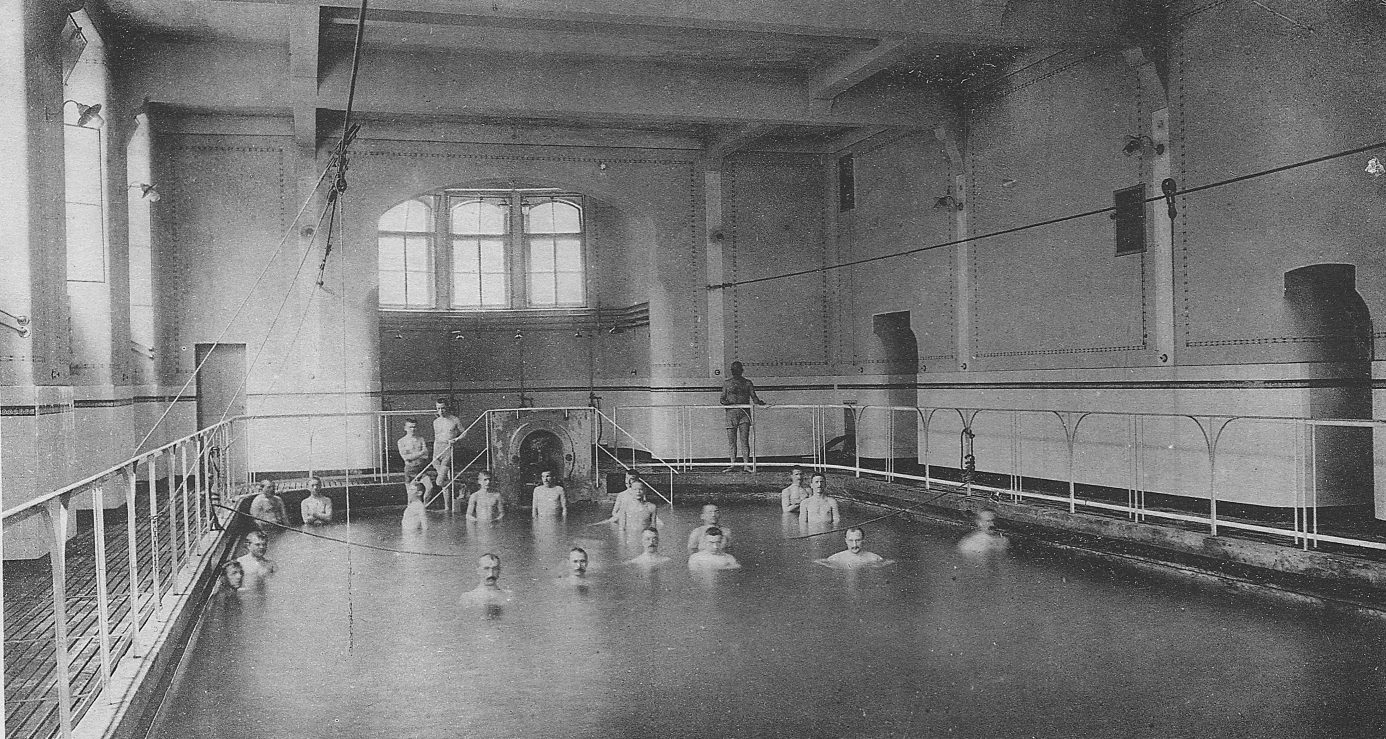 	Podmínky přijetí	do opatrovny pro slepé dítkypři Klárovu ústavu slepců.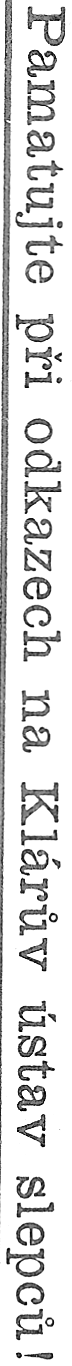 Jakožto stáří ku přijetí do opatrovny způsobilé ustanoven byl věk 4 let; přijetí děje se v měsíci červnu neb červenci vždy jen pro začátek školního roku, t. j. pro den 15. září.Žádosti za přijetí doložiti jest: listem křestním neb rodným, listem domovským, vysvědčením očkovacím, vysvědčením chudoby, pak vysvědčením lékařským, vydaným okresním neb obvodním lékařem o slepotě, zároveň však o tom, že slepec jest zdráv, jakož i duševně a tělesně způsobilý k vyučování.Veškerá přijetí chovanců jsou na první půl roku prozatímní a rozhodnuto bude po uplynutí této doby při zjištěné schopnosti k vyučování a zdraví o definitivním přijetí ředitelem ústavu.Stravné obnáší ročně 600 K, paušál na šatstvo 40 K jednou pro vždy.Snížení tohoto stravného povoleno býti může pouze na základě usnesení veškerého ředitelstva.Žádostem o snížení zmíněného předem stravného připojeno býti musí vyjádření příbuzných nebo výpis z protokolu o zasedání obecního nebo okresního výboru, dle nichž se příbuzní neb obec resp. okres nebo obojí dohromady ku příspěvku a v jaké výši na dobu 4 let zavazují, kteréhož času zapotřebí jest, by dítě v opatrovně bylo vyučováno.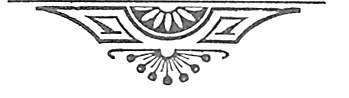 Podmínky přijetído Klárova ústavu slepců.Hlavní ústav.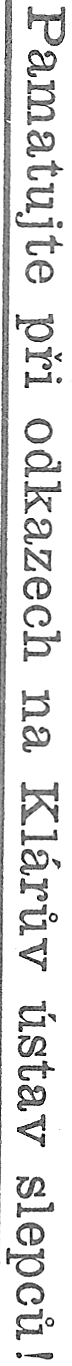 Před přijetím.Ku přijetí do ústavu jest stanoveno stáří od 15 do 30 let; chovanci přijímají se v měsíci červnu neb červenci a to vždy jen počátkem vyučovacího roku, t. j. dne 15. září.K žádosti za přijetí nutno přiložiti: list křestní neb rodný, list domovský, vysvědčení očkovací, případně vysvědčení školní, vysvědčení chudoby, pak vysvědčení lékařské, vydané okresním neb obvodním lékařem o slepotě, zároveň pak o tom, že slepec jest duševně i tělesně zdráv a způsobilý k vyučování.Stravné obnáší ročně 900 K, paušál na šatstvo 60 K jednou pro vždy.Snížení stravného, nejvýše však jen na polovici, může býti povoleno pouze na základě usnesení veškerého ředitelstva.K žádosti o snížení stravného musí býti připojeno vyjádření příbuzných nebo výpis z protokolu o zasedání obecního neb okresního výboru, dle něhož se příbuzní neb obec resp. okres nebo jmenovaní společně ku příspěvku a v jaké výši na dobu 5 až 6 let zavazují, které doby jest zapotřebí k vyučení slepce některému řemeslu.	Podmínky po přijetí.K dokladům žádosti o přijetí v 2. bodu zmíněným musí býti též připojeno vyjádření, že se slepci do ústavu přijatému každoročně dostane po celou dobu hlavních prázdnin, na něž se odebrati musí, ubytování a náležité stravy, kdo jej po tu dobu vydržovati bude, tak že ústavu by nevzešly žádné výlohy ani s dopravou tam a zpět a ani s pobytem na prázdninách vůbec.Dále vyjádření, kdo se zavazuje slepci řemeslu vyučenému, samostatnou výživu usnadniti zaopatřením nástrojů v ceně 200 K. Výlohy na nástroje přes 200 K zapraví ústav sám.Chovanci se přijímají na půl roku prozatímně a rozhodnuto bude po uplynutí této doby při zjištěné schopnosti k vyučování a zdraví o definitivním přijetí ředitelem ústavu, jinak však pro nezpůsobilost o navrácení slepce příslušným činitelům.Kdyby závazky k placení stravného nebyly dodržány, musil by dotyčný chovanec býti propuštěn, poněvadž ústav k bezplatnému vydržování chovanců vlastního majetku nemá.Přijatý chovanec musí s sebou do ústavu přinésti: dvoje prádlo, dvoje šaty a dva páry obuvi.